							               Приложение №1                                                                                                                  Към чл.9, ал.4 от Процедура                                                                                                                     за упражняване на права на                                                                                                                          субектите на данниИскане за  упражняване на права от субектите на данни ОБЩИНА РАДНЕВО6260 Раднево, ул. "Митьо Станев" №1, тел.: 0417/8-20-72, факс: 0417/8-22-80, е-  mail: obshtina@obshtina.radnevo.net,  www.radnevo.acstre.com    GDPR  ПОЛИТИКА ЗА ЗАЩИТА НА ЛИЧНИТЕ ДАННИ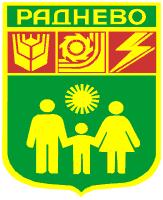 Настоящият образец е създаден, за да улесни субектите на данни, по отношение на чиито данни община Раднево е администратор.Настоящият образец е създаден, за да улесни субектите на данни, по отношение на чиито данни община Раднево е администратор.Настоящият образец е създаден, за да улесни субектите на данни, по отношение на чиито данни община Раднево е администратор.Настоящият образец е създаден, за да улесни субектите на данни, по отношение на чиито данни община Раднево е администратор.Настоящият образец е създаден, за да улесни субектите на данни, по отношение на чиито данни община Раднево е администратор.Настоящият образец е създаден, за да улесни субектите на данни, по отношение на чиито данни община Раднево е администратор.Настоящият образец е създаден, за да улесни субектите на данни, по отношение на чиито данни община Раднево е администратор.Настоящият образец е създаден, за да улесни субектите на данни, по отношение на чиито данни община Раднево е администратор.Настоящият образец е създаден, за да улесни субектите на данни, по отношение на чиито данни община Раднево е администратор.Настоящият образец е създаден, за да улесни субектите на данни, по отношение на чиито данни община Раднево е администратор.Начин на подаванеНачин на подаванеНа място.  Искането може да бъде направено в Център за услуги и информация на гражданите, находящ се на партерен етаж в сградата на община Раднево с адрес: Община Раднево, град Раднево, п.к. 6260, ул. "Митьо Станев" №1.На място.  Искането може да бъде направено в Център за услуги и информация на гражданите, находящ се на партерен етаж в сградата на община Раднево с адрес: Община Раднево, град Раднево, п.к. 6260, ул. "Митьо Станев" №1.По електронен пътАко решите да направите искане по електронен път, използвайте следния адрес за електронна кореспонденция ...................................  Моля,  в полето „Тема“ да напишете „Искане за предоставяне на достъп до лични данни“ Подпишете образеца или имейла с квалифициран електронен подпис. Ако получим искане, което не е подписано с квалифициран електронен подпис ще Ви помолим да удостоверите самоличността си по друг начин – чрез представяне на официален документ за самоличност. Изискването за квалифициран подпис не се прилага за служители на община Раднево, при положение, че копието от личните данни се предава лично.По електронен пътАко решите да направите искане по електронен път, използвайте следния адрес за електронна кореспонденция ...................................  Моля,  в полето „Тема“ да напишете „Искане за предоставяне на достъп до лични данни“ Подпишете образеца или имейла с квалифициран електронен подпис. Ако получим искане, което не е подписано с квалифициран електронен подпис ще Ви помолим да удостоверите самоличността си по друг начин – чрез представяне на официален документ за самоличност. Изискването за квалифициран подпис не се прилага за служители на община Раднево, при положение, че копието от личните данни се предава лично.Искането може да бъде направено по посочените начини и чрез пълномощник. В този случай към него се прилага писмено пълномощно с нотариална заверка на подписа.  Искането може да бъде направено по посочените начини и чрез пълномощник. В този случай към него се прилага писмено пълномощно с нотариална заверка на подписа.  Имена ЕГН/ЛНЧ/ЛН или дата на раждане на лицетоИмена на пълномощникаЕГН/ЛНЧ/ЛН или дата на раждане на пълномощникаАдрес за кореспонденцияАдрес за кореспонденция☐   Изберете, ако желаете цялата последваща кореспонденция във връзка с искането Ви да се изпраща на този адрес.☐   Изберете, ако желаете цялата последваща кореспонденция във връзка с искането Ви да се изпраща на този адрес.ИмейлТелефонен номер☐   Изберете, ако желаете цялата последваща кореспонденция във връзка с искането Ви да се изпраща на този адрес.☐   Изберете, ако желаете цялата последваща кореспонденция във връзка с искането Ви да се изпраща на различен от посочените по – горе адреси.Посочете адреса:☐   Изберете, ако желаете цялата последваща кореспонденция във връзка с искането Ви да се изпраща на различен от посочените по – горе адреси.Посочете адреса:Описание на исканетоОписание на исканетоИзберете кое свое право искате да упражните.Право на достъп Право на коригиране Право на изтриване /“право да бъдеш забравен“/  Право на ограничаване на обработката Право на възражение срещу обработкатаПраво на преносимостИзберете кое свое право искате да упражните.Право на достъп Право на коригиране Право на изтриване /“право да бъдеш забравен“/  Право на ограничаване на обработката Право на възражение срещу обработкатаПраво на преносимостКонкретизация на исканетоКонкретизация на исканетоЗа да ни подпомогнете при разглеждане на Вашето искане Ви молим да ни дадете възможно най-много допълнителна информация във връзка с обработването. Молим да конкретизирате и информацията, по отношение, на която искате да упражните свое право.  За да ни подпомогнете при разглеждане на Вашето искане Ви молим да ни дадете възможно най-много допълнителна информация във връзка с обработването. Молим да конкретизирате и информацията, по отношение, на която искате да упражните свое право.  Начин на получаване на копие/извлечение от личните данни (попълва се само при искане за упражняване на право на  достъп до лични данни)Начин на получаване на копие/извлечение от личните данни (попълва се само при искане за упражняване на право на  достъп до лични данни)Желая да получа исканата от мен информация в следната форма:☐   справка на хартиен носител;☐   копие на предоставен от мен технически носител;Моля, изберете начин, по който да Ви бъде предоставена информацията.☐ Лично или чрез упълномощено лице в Център за услуги и информация на гражданите. ☐  По електронен път на посочения електронен адрес за кореспонденция.☐Чрез лицензиран пощенски оператор, като декларирам, че пощенските разходи са за моя сметка, платими при получаването му за вътрешни пощенски пратки. Отговорът да бъде изпратен:като вътрешна препоръчана пощенска пратка;като вътрешна куриерска пратка;като международна препоръчана пощенска пратка;Желая да получа исканата от мен информация в следната форма:☐   справка на хартиен носител;☐   копие на предоставен от мен технически носител;Моля, изберете начин, по който да Ви бъде предоставена информацията.☐ Лично или чрез упълномощено лице в Център за услуги и информация на гражданите. ☐  По електронен път на посочения електронен адрес за кореспонденция.☐Чрез лицензиран пощенски оператор, като декларирам, че пощенските разходи са за моя сметка, платими при получаването му за вътрешни пощенски пратки. Отговорът да бъде изпратен:като вътрешна препоръчана пощенска пратка;като вътрешна куриерска пратка;като международна препоръчана пощенска пратка;Подпис:__________________________________________________________________

Имена:___________________________________________________________________

Дата: ____________________________________________________________________                                         Подпис:__________________________________________________________________

Имена:___________________________________________________________________

Дата: ____________________________________________________________________                                         Подпис:__________________________________________________________________

Имена:___________________________________________________________________

Дата: ____________________________________________________________________                                         Подпис:__________________________________________________________________

Имена:___________________________________________________________________

Дата: ____________________________________________________________________                                         Подпис:__________________________________________________________________

Имена:___________________________________________________________________

Дата: ____________________________________________________________________                                         Подпис:__________________________________________________________________

Имена:___________________________________________________________________

Дата: ____________________________________________________________________                                         Подпис:__________________________________________________________________

Имена:___________________________________________________________________

Дата: ____________________________________________________________________                                         Подпис:__________________________________________________________________

Имена:___________________________________________________________________

Дата: ____________________________________________________________________                                         Подпис:__________________________________________________________________

Имена:___________________________________________________________________

Дата: ____________________________________________________________________                                         Подпис:__________________________________________________________________

Имена:___________________________________________________________________

Дата: ____________________________________________________________________                                         Община Раднево ще предприеме всички необходими действия, за да отговори на Вашето искане в рамките на 1 календарен месец от получаването му. Ако имате някакви въпроси, свързани с искането Ви, докато ние го обработваме, моля да се свържете с нас на следния имейл адрес: ....................@.................... Община Раднево ще предприеме всички необходими действия, за да отговори на Вашето искане в рамките на 1 календарен месец от получаването му. Ако имате някакви въпроси, свързани с искането Ви, докато ние го обработваме, моля да се свържете с нас на следния имейл адрес: ....................@.................... Община Раднево ще предприеме всички необходими действия, за да отговори на Вашето искане в рамките на 1 календарен месец от получаването му. Ако имате някакви въпроси, свързани с искането Ви, докато ние го обработваме, моля да се свържете с нас на следния имейл адрес: ....................@.................... Община Раднево ще предприеме всички необходими действия, за да отговори на Вашето искане в рамките на 1 календарен месец от получаването му. Ако имате някакви въпроси, свързани с искането Ви, докато ние го обработваме, моля да се свържете с нас на следния имейл адрес: ....................@.................... Община Раднево ще предприеме всички необходими действия, за да отговори на Вашето искане в рамките на 1 календарен месец от получаването му. Ако имате някакви въпроси, свързани с искането Ви, докато ние го обработваме, моля да се свържете с нас на следния имейл адрес: ....................@.................... Община Раднево ще предприеме всички необходими действия, за да отговори на Вашето искане в рамките на 1 календарен месец от получаването му. Ако имате някакви въпроси, свързани с искането Ви, докато ние го обработваме, моля да се свържете с нас на следния имейл адрес: ....................@.................... Община Раднево ще предприеме всички необходими действия, за да отговори на Вашето искане в рамките на 1 календарен месец от получаването му. Ако имате някакви въпроси, свързани с искането Ви, докато ние го обработваме, моля да се свържете с нас на следния имейл адрес: ....................@.................... Община Раднево ще предприеме всички необходими действия, за да отговори на Вашето искане в рамките на 1 календарен месец от получаването му. Ако имате някакви въпроси, свързани с искането Ви, докато ние го обработваме, моля да се свържете с нас на следния имейл адрес: ....................@.................... Община Раднево ще предприеме всички необходими действия, за да отговори на Вашето искане в рамките на 1 календарен месец от получаването му. Ако имате някакви въпроси, свързани с искането Ви, докато ние го обработваме, моля да се свържете с нас на следния имейл адрес: ....................@.................... Община Раднево ще предприеме всички необходими действия, за да отговори на Вашето искане в рамките на 1 календарен месец от получаването му. Ако имате някакви въпроси, свързани с искането Ви, докато ние го обработваме, моля да се свържете с нас на следния имейл адрес: ....................@.................... 